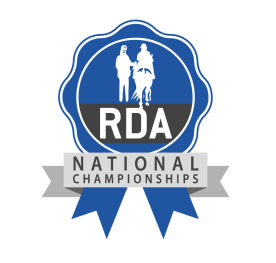 RDA COUNTRYSIDE CHALLENGE VIRTUAL REGIONAL QUALIFIER RESULTS 2021Riders must achieve a mark of 65% or higher to qualify.Trophy’sOverall & Warwickshire   Daniel Timms – Mortiner   Lowlands FarmShropshire   Charlotte Colley Cavalier CentreCountryside Challenge with either leader or side walker         Junior Class                       Number of starters ..10....Countryside Challenge with either leader or side walker         Junior Class                       Number of starters ..10....Countryside Challenge with either leader or side walker         Junior Class                       Number of starters ..10....Countryside Challenge with either leader or side walker         Junior Class                       Number of starters ..10....Countryside Challenge with either leader or side walker         Junior Class                       Number of starters ..10....Countryside Challenge with either leader or side walker         Junior Class                       Number of starters ..10....PlacingName of RiderGroupName of Horse/Pony%Qualified1stTilly StephensonLowlands Farm RDABertie74Q2ndSeb HeneburyLowlands Farm RDAWellbrow Henry73Q3rdBen WastallThe Cavalier CentreMosscarr Stubben72.54thMegan JonesThe Cavalier CentreToby Taz685thEdward BrookesThe Cavalier CentreGW Theodore666thFlorence GilesThe Cavalier CentreWalreddonmanor Double Take61.5Tyler GriffithsThe Cavalier CentreValentine Independent59Phoebe BrookesThe Cavalier CentreBilly59Jared MarpleThe Cavalier CentreChurchtown Freddie54.5Jake MountfordThe Cavalier CentreBilly52Countryside Challenge with either leader or side walker        Senior Class                        Number of Starters .3.....Countryside Challenge with either leader or side walker        Senior Class                        Number of Starters .3.....Countryside Challenge with either leader or side walker        Senior Class                        Number of Starters .3.....Countryside Challenge with either leader or side walker        Senior Class                        Number of Starters .3.....Countryside Challenge with either leader or side walker        Senior Class                        Number of Starters .3.....Countryside Challenge with either leader or side walker        Senior Class                        Number of Starters .3.....PlacingName of RiderGroupName of Horse/Pony%Qualified1stWilliam JukesLowlands Farm RDARS Felledge Aimee79.5Q2ndHugh WhiteLowlands Farm RDAKenlis Carousel (Jackson)73.5Q3rdSamuel RogersThe Cavalier CentreGW Theodore67Countryside Challenge - Independently Ridden        Junior Class                  Number of Starters ...4...Countryside Challenge - Independently Ridden        Junior Class                  Number of Starters ...4...Countryside Challenge - Independently Ridden        Junior Class                  Number of Starters ...4...Countryside Challenge - Independently Ridden        Junior Class                  Number of Starters ...4...Countryside Challenge - Independently Ridden        Junior Class                  Number of Starters ...4...Countryside Challenge - Independently Ridden        Junior Class                  Number of Starters ...4...PlacingName of RiderGroupName of Horse/Pony%Qualified1stFaith  OrtonLowlands Farm RDARS Felledge Aimee79.4Q2ndCharlotte ColleyThe Cavalier CentreChurchtown Freddie73.3Q3rdGeorgia Halliwell-pagetThe Cavalier CentreValentine Independent72.74thEmma  BeckettLowlands Farm RDAMaisy72.2Countryside Challenge - Independently Ridden        Senior Class                            Number of Starters ...5...Countryside Challenge - Independently Ridden        Senior Class                            Number of Starters ...5...Countryside Challenge - Independently Ridden        Senior Class                            Number of Starters ...5...Countryside Challenge - Independently Ridden        Senior Class                            Number of Starters ...5...Countryside Challenge - Independently Ridden        Senior Class                            Number of Starters ...5...Countryside Challenge - Independently Ridden        Senior Class                            Number of Starters ...5...PlacingName of RiderGroupName of Horse/Pony%Qualified1stDaniel Timms-mortimerLowlands Farm RDAArdenteggle Touch Down (Teg)83.3Q2ndJenny RoundLowlands Farm RDAArdenteggle Touch Down (Teg)82.7Q3rdTodd NorthLowlands Farm RDAMaisy80.54th =Sam ClaughtonLowlands Farm RDAKenlis Carousel (Jackson)72.24th =Amy FitzpatrickThe Cavalier CentreMosscarr Stubben72.2